ČETRTEK: 26. 3. 2020SPOZNAVANJE OKOLJA: OPAZUJ VREME DANES IN VPIŠI USTREZEN VREMENSKI ZNAK V RAZPREDELNICO, KI JO IMAŠ ŽE NAREJENO.V SPODNJI MREŽI POIŠČI BESEDE, KI SO POVEZANE S POMLADJO. BESEDE NAPIŠI NA SPODNJE ČRTE.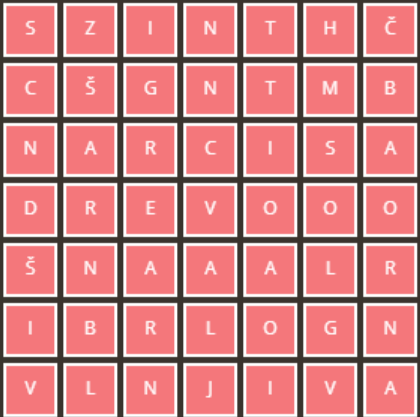                                  _____________________________________                                 _____________________________________                                ______________________________________                                ______________________________________SLOVENŠČINAVELIKA  TISKANA ČRKA ŠV DELOVNEM ZVEZKU ZA OPISMENJEVANJE ODPRI STRAN 46,47POIMENUJ SLIČICE, GLASKUJ BESEDO IN POBARVAJ KVADRATEK  VADI ZAPIS ČRKE Š V ZVEZEK (DELAJ TAKO KOT SMO DELALI V ŠOLI)BODI POZOREN NA POTEZNOST, DRŽO PISALA, RAZMIK MED ČRKAMI, OBLIKO ČRK…REŠI TISTE NALOGE V DELOVNEM ZVEZKU, KI JIH ZMOREŠ. (,,)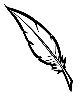 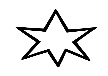 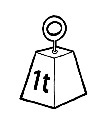 VADI BRANJE PRI ČRKI Š. GLASBENA UMETNOSTOB BISTREM POTOKU JE MLINZAPOJ Z MAMO IN OČKOM PESEM OB BISTREM POTOKU JE MLIN. VSAKEGA POSEBEJ NAUČI PLES, KI SMO GA ZAPLESALI V ŠOLIŠPORTPANTOMIMAOGREVANJE: ALI TEČEŠ ZUNAJ OKOLI HIŠE 2 KROGA, ALI SE OGREJEŠ V HIŠI TAKO, DA POSLUŠA 2 PESMI, KI STA TI VŠEČ IN ZRAVEN PLEŠEŠ. LAHKO SE PRIDRUŽIJO TUDI STARŠI IN BRATJE, SESTRE.GIMNASTIČNE VAJE: NAREDI 8 VAJ OD GLAVE, DO NOG (VSAKO VAJO PONOVI VSAJ 8 X).IGRA PANTOMIME: UČENEC KAŽE, STARŠI UGIBAJO IN OBRATNO.          NEKAJ PRIMEROV: SI KUŽEK, KI IMA POŠKODOVANO ZADNJO TAČKO. KOŠARKAR.MUCEK, KI SE IGRA S KLOBČIČEM VOLNE.ČAROVNICA, KI LETI NA METLI. POMEMBNO!UČENCI, KATERIM SO STARŠI NAROČILI  ZA DODATNO DELO DELOVNI ZVEZEK ZNAM VEČ, GA ZDAJ REŠUJETE TAKO, DA VAM STARŠI BEREJO NAVODILA, SAMI PA POSKUŠATE ČIM VEČ  REŠITI ZDAJ, KO STE DOMA.PA VELIKO USPEHA PRI DELU.